                UNIVERSIDADE ESTADUAL DE MARINGÁ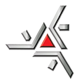                 Centro de Ciências Humanas, Letras e Artes                Mestrado Profissional em Letras em Rede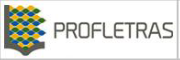 ORIENTAÇÕES PARA O SEPROLLE1. O evento é obrigatório, como parte dos créditos do programa, e será realizado PRESENCIALMENTE na UEM, no dia 10 de março de 2023, de acordo com cronograma.2. O Seprolle caracteriza-se como um seminário de trabalhos em andamento do projeto, antecedendo ao Exame de Qualificação.3. Você deverá preencher a Ficha de Inscrição e enviar até o dia 24/02/2023, juntamente com o template de seu Projeto, para o e-mail da Secretaria do Profletras, a qual repassará aos professores debatedores.4. Para o evento, os itens do template que devem ser preenchidos, ainda que de forma superficial, são: Introdução, Referencial Teórico, Metodologia e Referências. Nos demais, escrever a expressão “Em construção”. Na Introdução, apresentar: o tema da pesquisa; a problematização; o objetivo geral e os objetivos específicos. No referencial teórico, desenvolver os principais conceitos que servirão de base para elaboração do seu produto. Como se trata de uma etapa que antecede à qualificação, esses conceitos ainda podem estar apenas colocados de forma inicial, para serem aprofundados posteriormente. Na Metodologia, indicar o tipo de pesquisa e o tipo de produto que irá desenvolver (um esboço inicial de suas partes/fases). 5. Cada discente terá 10 minutos para apresentação de seu projeto e 20 minutos para discussão com a banca.6. Você deve preparar slides para essa apresentação. 